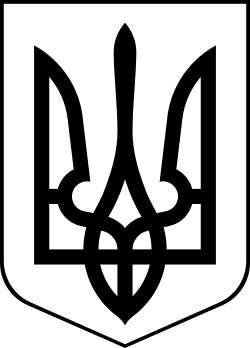 УКРАЇНАМЕНСЬКА МІСЬКА РАДАМенського району Чернігівської області(сорок друга сесія сьомого скликання)РІШЕННЯ26 серпня 2020 року			№ 398Про затвердження Статуту Менського опорного закладу загальної середньої освіти І-ІІІ ступенів ім. Т.Г.Шевченка Менської міської ради Менського району Чернігівської області в новій редакціїЗаслухавши інформацію начальника відділу освіти Менської міської ради І.Ф.Лук’яненко про необхідність затвердження статуту Менського опорного закладу загальної середньої освіти І-ІІІ ступенів ім. Т.Г.Шевченка Менської міської ради Менського району Чернігівської області в новій редакції та враховуючи рекомендації постійних депутатських комісій, керуючись Законами  України « Про освіту» від 05 вересня 2017 року, «Про повну загальну середню освіту» від 16 січня 2020 року, ст. 57, 78, 135 Господарського кодексу України, ст. 26 Закону України «Про місцеве самоврядування в Україні», Менська міська радаВИРІШИЛА:Затвердити Статут Менського опорного закладу загальної середньої освіти І-ІІІ ступенів ім. Т.Г.Шевченка Менської міської ради Менського району Чернігівської області в новій редакції згідно додатку 1 до даного рішення(додається).Рішення десятої сесії Менської міської ради сьомого скликання від 15 березня 2018 року «Про затвердження Статуту Менського опорного закладу загальної середньої освіти І-ІІІ ступенів ім. Т.Г.Шевченка Менської міської ради Менського району Чернігівської області» вважати таким, що втратило чинність.Доручити директору Менського опорного закладу загальної середньої освіти І-ІІІ ступенів ім. Т.Г.Шевченка Дмитренку В.П. подати до державного реєстратора всі необхідні документи для внесення змін у реєстр.Контроль за виконанням рішення покласти на постійну комісію міської ради з питань освіти, культури, молоді фізкультури і спорту.Міський голова                                                                    Г.А.ПримаковДодаток 1 до рішення 42сесії Менської міської ради 7 скликання № 398 «Про затвердження Статуту Менського опорного закладу загальної середньої освіти І-ІІІ ступенів ім. Т.Г.Шевченка Менської міської ради Менського району Чернігівської області в новій редакції» від 26.08.2020СТАТУТ
МЕНСЬКОГО ОПОРНОГО ЗАКЛАДУ ЗАГАЛЬНОЇ СЕРЕДНЬОЇ ОСВІТИІ-ІІІ СТУПЕНІВ ІМ. Т. Г. ШЕВЧЕНКАМЕНСЬКОЇ МІСЬКОЇ РАДИ МЕНСЬКОГО РАЙОНУЧЕРНІГІВСЬКОЇ ОБЛАСТІ        (нова редакція)м. Мена 2020І. Загальні положення1.1.	Менський опорний заклад загальної середньої освіти І-ІІІ ступенів ім.Т.Г.Шевченка Менської міської ради Менського району Чернігівської області є комунальним закладом освіти, що забезпечує реалізацію права громадян на здобуття загальної середньої освіти.1.2.	Менський опорний заклад загальної середньої освіти І-ІІІ ступенів ім. Т.Г.Шевченка Менської міської ради Менського району Чернігівської області рішенням дванадцятої сесії Менської міської ради сьомого скликання від 15 березня 2018 року «Про затвердження Статуту Менського опорного закладу загальної середньої освіти І-ІІІ ступенів ім.. Т.Г.Шевченка Менської міської ради Менського району Чернігівської області» перейменовано з опорного закладу Менської загальноосвітньої школи І-ІІІ ступенів ім.Т.Г.Шевченка Менської районної ради Чернігівської областіЮридична адреса закладу загальної середньої освіти: 15600, Чернігівська область, Менський район, місто Мена, вулиця Чернігівський шлях, будинок 11, телефони: 2-12-75, 3-15-63, 2-19-06 .1.4.	Повна назва: Менський опорний заклад загальної середньої освіти І-ІІІ ступенів ім.Т.Г.Шевченка Менської міської ради Менського району Чернігівської областіСкорочена назва: Менський ОЗЗСО І-ІІІ ст. ім. Т. Г. Шевченка1.4.1. Менський опорний заклад загальної середньої освіти І-ІІІ ступенів ім.Т.Г.Шевченка Менської міської ради Менського району Чернігівської області(далі - Менський ОЗЗСО І-ІІІ ст. ім. Т.Г.Шевченка, заклад освіти) є юридичною особою, має рахунки в органах Казначейства, самостійний баланс, штамп, печатку і у своєму складі філії та (або) здійснює з урахуванням потреб осіб з інвалідністю (у тому числі тих, що пересуваються на кріслах колісних) організоване підвезення учнів (вихованців) (не менше ніж з трьох селищ, сіл, в яких ліквідовано загальноосвітні навчальні заклади або припинено (зупинено) їх діяльність) і педагогічних працівників (у разі потреби) до опорного закладу і до місця проживання.1.4.2. До складу опорного закладу входять філії:Ушнянська філія І-ІІ ступенів Менського опорного закладу загальної середньої освіти  І-ІІІ ступенів ім. Т.Г. Шевченка Менської міської ради Чернігівської області.Філія знаходиться за адресою: 15676, Чернігівська область, Менський район, село Ушня, вулиця Шкільна, будинок 23;Лісківська філія І-ІІ ступенів Менського опорного закладу загальної середньої освіти І-ІІІ ступенів ім. Т.Г. Шевченка Менської міської ради Чернігівської областіФілія знаходиться за адресою: 15676, Чернігівська область, Менський район, село Ліски, вулиця Шевченка, 2, телефон № 4 - 46 - 85 .Засновником Менського опорного закладу загальної середньої освіти І-ІІІ ступенів ім. Т.Г. Шевченка є Менська міська рада.1.5.1. Засновник Менського опорного закладу  загальної середньої освіти І-ІІІ ступенів ім. Т.Г. Шевченка Менська міська рада:відповідає за реалізацію державної політики у сфері освіти та забезпечення якості освіти на відповідній території, забезпечення доступності початкової, базової та повної загальної середньої освіти;планує та забезпечує розвиток мережі закладів освіти;має право засновувати заклади освіти, їх філії, реорганізовувати  і ліквідовувати  їх відповідно до вимог чинного законодавства;закріплює за закладами загальної середньої освіти територію обслуговування (крім випадків, встановлених спеціальними законами);забезпечує доступність загальної середньої освіти для всіх громадян, які проживають на відповідній території;забезпечує та фінансує підвезення учнів і педагогічних працівників до закладів загальної середньої освіти і у зворотному напрямку (у разі потреби - транспортними засобами, пристосованими для перевезення осіб, які пересуваються на кріслах колісних);веде облік дітей шкільного віку у порядку, затвердженому Кабінетом Міністрів України;оприлюднює офіційну звітність про всі отримані та використані кошти, а також перелік і вартість товарів, робіт, послуг, спрямованих на потреби кожного із заснованих ними закладів освіти, та інші видатки у сфері освіти;забезпечує рівні умови розвитку закладів освіти всіх форм власності;здійснює інші повноваження у сфері освіти, передбачені законом.1.5.2.Права і обов’язки засновника Менського опорного закладу  загальної  середньої освіти І-ІІІ ступенів ім. Т.Г. Шевченка щодо управління закладом освіти визначаються Законом України «Про освіту», іншими законами України та установчими документами закладу освіти.1.5.3. Засновник Менського опорного закладу загальної середньої освіти І-ІІІ ступенів ім. Т.Г. Шевченка:затверджує установчі документи закладу освіти, їх нову редакцію та зміни до них;укладає строковий трудовий договір (контракт) з керівником закладу освіти, обраним (призначеним) у порядку, встановленому законодавством та установчими документами закладу освіти;розриває строковий трудовий договір (контракт) з керівником закладу освіти з підстав та у порядку, визначених законодавством та установчими документами закладу освіти;затверджує кошторис та приймає фінансовий звіт закладу освіти у випадках та порядку, визначених законодавством;здійснює контроль за фінансово-господарською діяльністю закладу освіти;здійснює контроль за дотриманням установчих документів закладу освіти;забезпечує створення у закладі освіти інклюзивного освітнього середовища, універсального дизайну та розумного пристосування;здійснює контроль за недопущенням привілеїв чи обмежень (дискримінації) за ознаками раси, кольору шкіри, політичних, релігійних та інших переконань, статі, віку, інвалідності, етнічного та соціального походження, сімейного та майнового стану, місця проживання, за мовними або іншими ознаками;реалізує інші права, передбачені законодавством та установчими документами закладу освіти.1.5.4. Засновник Менського опорного закладу загальної середньої освіти І-ІІІ ступенів ім. Т.Г. Шевченка не має права втручатися в діяльність закладу освіти, що здійснюється ним у межах його автономних прав, визначених законом та установчими документами.1.5.5. Засновник Менського опорного закладу загальної середньої освіти І-ІІІ ступенів ім. Т.Г. Шевченка може делегувати окремі свої повноваження органу управління закладу освіти та/або наглядовій (піклувальній) раді закладу освіти.1.5.6. Засновник закладу освіти зобов’язаний:забезпечити утримання та розвиток матеріально-технічної бази заснованого ним закладу освіти на рівні, достатньому для виконання вимог стандартів освіти та ліцензійних умов;у разі реорганізації чи ліквідації закладу освіти забезпечити здобувачам освіти можливість продовжити навчання на відповідному рівні освіти;забезпечити відповідно до законодавства створення в закладі освіти безперешкодного середовища для учасників освітнього процесу, зокрема для осіб з особливими освітніми потребами.Менський опорний заклад загальної середньої освіти І-ІІІ ступенів ім.Т.Г.Шевченка перебуває у комунальній власності Менської міської об’єднаної територіальної громади Чернігівської області. Повноваження власника виконує Менська міська рада.Менський опорний заклад загальної середньої освіти І-ІІІ ступенів ім.Т.Г.Шевченка перебуває в управлінні Менської міської ради та безпосередньо підпорядковується відділу освіти Менської міської ради.Головною метою закладу освіти є забезпечення реалізації права громадян на здобуття повної  загальної середньої освіти.Головними завданнями закладу освіти  є:забезпечення реалізації права громадян на повну загальну середню освіту;виховання громадянина України;виховання шанобливого ставлення до родини, поваги до народних традицій і звичаїв, державної та рідної мови, національних цінностей українського народу та інших народів і націй;формування і розвиток соціально зрілої, творчої особистості з усвідомленою громадянською позицією, почуттям національної самосвідомості, особистості, підготовленої до професійного самовизначення; виховання в учнів поваги до Конституції України, державних символів України, прав і свобод людини і громадянина, почуття власної гідності, відповідальності перед законом за свої дії, свідомого ставлення до обов'язків людини і громадянина;розвиток особистості учня, його здібностей і обдарувань, наукового світогляду;реалізація права учнів на вільне формування політичних і світоглядних переконань;виховання свідомого ставлення до свого здоров’я та здоров’я інших громадян як найвищої соціальної цінності, формування засад здорового способу життя, збереження і зміцнення фізичного та психічного здоров’я учнів;створення умов для оволодіння системою наукових знань про природу, людину і суспільство.1.8. Менський опорний заклад загальної середньої освіти І-ІІІ ступенів ім.Т.Г. Шевченка у своїй діяльності керується Конституцією України, Законами України «Про освіту», «Про повну загальну середню освіту», Положенням про загальноосвітній навчальний заклад, затвердженим постановою Кабінету Міністрів України № 778 від 27 серпня 2010 року, іншими нормативно-правовими актами,власним статутом.1.9. Менський опорний заклад загальної середньої освіти І-ІІІ ступенів ім.Т.Г.Шевченка самостійно приймає рішення і здійснює діяльність в межах своєї компетенції, передбаченої законодавством України та власним статутом.1.10. Менський опорний заклад загальної середньої освіти І-ІІІ ступенів ім.Т.Г. Шевченка несе відповідальність перед особою, суспільством і державою за:безпечні умови освітньої діяльності; дотримання державних стандартів освіти;дотримання договірних зобов’язань з іншими суб’єктами освітньої, виробничої, наукової діяльності, в тому числі зобов’язань за міжнародними угодами;дотримання фінансової дисципліни.1.11.	У Менському опорному закладі загальної середньої освіти І-ІІІ ступенів ім. Т.Г.Шевченка визначена українська мова навчання, може запроваджуватись поглиблене вивчення предметів та профіль навчання здобувачів освіти старших класів.1.12.	Менський опорний заклад загальної середньої освіти  І-ІІІ ступенів ім. Т.Г. Шевченка має право:проходити в установленому порядку інституційний аудит;визначати форми, методи і засоби організації освітнього процесу за погодженням із власником (засновником);визначати варіативну частину робочого навчального плану;в установленому порядку розробляти і впроваджувати експериментальні та індивідуальні робочі навчальні плани;спільно з вищими навчальними закладами, науково-дослідними інститутами проводити науково-дослідну, експериментальну, пошукову роботу, що не суперечить законодавству України ;використовувати різні форми морального і матеріального заохочення до учасників освітнього процесу;бути власником і розпорядником рухомого і нерухомого майна згідно з законодавством України та власним статутом;отримувати кошти і матеріальні цінності від органів виконавчої влади, юридичних і фізичних осіб;залишати в своєму розпорядженні і використовувати власні надходження у порядку визначеному законодавством України;розвивати власну соціальну базу: мережу спортивно-оздоровчих, лікувально-профілактичних і культурних підрозділів.1.13.	У Менському опорному закладі загальної середньої освіти  І-ІІІ ступенів ім. Т.Г.Шевченка функціонують методичні об’єднання вчителів початкових класів, суспільно-гуманітарного циклу, математично - природничих наук, класних керівників. Також, в разі необхідності можуть створюватись методичні об’єднання за іншими напрямками. До їх складу входять педагогічні працівники філій.1.14. Медичне обслуговування здобувачів освіти та відповідні умови для його організації забезпечуються за місцем проживання. 1.15. Взаємовідносини закладу освіти з юридичними і фізичними особами визначаються угодами, що укладені між ними.ІІ. Організація освітнього процесу2.1.	Заклад освіти розробляє та використовує в освітній діяльності одну освітню програму на кожному рівні (циклі) повної загальної середньої освіти або наскрізну освітню програму, розроблену для декількох рівнів освіти.Освітні програми можуть бути розроблені на основі відповідної типової освітньої програми або освітніх програм, розроблених суб’єктами освітньої діяльності, науковими установами, фізичними чи юридичними особами і затверджених центральним органом виконавчої влади із забезпечення якості освіти відповідно до вимог цього Закону.Рішення про використання закладом освіти освітньої програми, розробленої на основі типової освітньої програми або іншої освітньої програми, приймається педагогічною радою закладу освіти.Освітня програма закладу освіти схвалюється педагогічною радою закладу освіти та затверджується його керівником.На основі визначеного в освітній програмі закладу освіти навчального плану педагогічна рада складає, а його керівник затверджує річний навчальний план (один або декілька), в якому конкретизується перелік навчальних предметів (інтегрованих курсів), обов’язкових для вивчення, вибіркових (за вибором учнів) освітніх компонентів, зокрема, навчальних предметів, курсів, інтегрованих курсів, та кількість навчальних годин на тиждень (та/або кількість годин на навчальний рік).У вигляді додатків до навчального плану додаються розклад уроків (щоденний, тижневий) та режим роботи (щоденний, річний).Розклад уроків опорного закладу освіти складається відповідно до навчального плану з дотриманням педагогічних, санітарно-гігієнічних та режимних вимог і затверджується керівником опорного закладу освіти.2.2.	Відповідно до навчального плану педагогічні працівники  закладу освіти самостійно добирають програми, підручники, навчальні посібники, що мають гриф Міністерства освіти і науки України, а також науково-методичну літературу, дидактичні матеріали, форми, методи, засоби навчальної роботи, що мають забезпечувати виконання статутних завдань та здобуття освіти на рівні державних стандартів.2.3. Менський опорний заклад загальної середньої освіти  І-ІІІ ступенів ім.Т.Г. Шевченка здійснює освітній процес за очною (денною), дистанційною, екстернатною, сімейною (домашньою) формами чи формою педагогічного патронажу формами навчання.2.4.	Зарахування учнів до Менського опорного закладу загальної середньої освіти  І-ІІІ ступенів ім. Т.Г. Шевченка або його філії відповідно до законодавчих актів, прийнятих Кабінетом Міністрів України та за наказом керівника закладу освіти на підставі особистої заяви (для неповнолітніх - заяви батьків або осіб, які їх замінюють), а також свідоцтва про народження (копії), медичної довідки встановленого зразка, документа про наявний рівень освіти (крім дітей, які вступають до першого класу).А також, відповідно до наказу МОН від 18.07.2014 № 843 «Деякі питання підключення департаментів (управлінь) освіти і науки до Єдиної держави електронної бази з питань освіти», дозволяється зараховувати до Менського опорного закладу загальної середньої освіти  І-ІІІ ступенів ім. Т.Г.Шевченка або його філії здобувачів освіти, які проживали або проживають на території Донецької та Луганської областей, без відповідних документів про базову та повну загальну середню освіту та додатків до них з подальшим відновленням їх в установленому порядку. При цьому заклад освіти робить письмовий запит до районного (обласного) органу управління освітою щодо перевірки в Єдиній державній електронній базі з питань освіти факту отримання документів про відповідний рівень освіти здобувачем освіти та надання довідки про зазначене для зарахування дитини до закладу освіти.У разі потреби здобувач освіти може перейти протягом будь-якого року навчання до іншого закладу освіти. Переведення здобувачів освіти до іншого закладу освіти здійснюється за наявності особової справи здобувача освіти встановленого Міністерством освіти і науки України зразка.2.5. У Менському опорному закладі загальної середньої освіти  І-ІІІ ступенів ім. Т.Г. Шевченка та його філії для учнів 1-4 класів, за бажанням їхніх батьків або осіб, які їх замінюють, при наявності належної навчально-матеріальної бази, педагогічних працівників, обслуговуючого персоналу можуть створюватись групи продовженого дня.Зарахування до груп продовженого дня і відрахування дітей із них здійснюється наказом керівника закладу освіти на підставі заяв батьків (осіб, які їх замінюють).2.6. Структура навчального року, а також тижневе навантаження учнів встановлюються Менським опорним закладом загальної середньої освіти  І-ІІІ ступенів ім. Т.Г. Шевченка в межах часу, що передбачений навчальним планом за погодженням з відповідним органом управління.Навчальний рік у Менському опорному закладі загальної середньої освіти  І-ІІІ ступенів імені Т.Г. Шевченка та його філій розпочинається 1 вересня у День знань і закінчується не пізніше 1 липня наступного року.Навчальний рік поділяється на два семестри.Відволікання здобувачів освіти від навчальних занять на інші види діяльності забороняється (крім випадків передбачених законодавством України).2.8.	За погодженням з відповідними структурними підрозділами міської ради, з урахуванням місцевих умов, специфіки та профілю Менського опорного закладу загальної середньої освіти І-ІІІ ступенів ім. Т.Г.Шевченка, запроваджується графік канікул. Тривалість канікул протягом навчального року не може бути меншою, ніж 30 календарних днів .Тривалість уроків у Менському опорному закладі загальної середньої освіти  І-ІІІ ступенів ім. Т.Г. Шевченка становить: у перших класах -35 хвилин, у других - четвертих класах - 40 хвилин, у п’ятих - одинадцятих - 45 хвилин. Зміна тривалості уроків допускається за погодженням з відповідними органами управління освітою та територіальною установою державної санітарно-епідеміологічної служби.Щоденна кількість і послідовність навчальних занять визначається розкладом уроків, що складається на кожен семестр, відповідно до санітарно-гігієнічних та педагогічних вимог, погоджується педагогічною радою закладу освіти і затверджується керівником закладу освіти.Тижневий режим роботи Менського опорного закладу загальної середньої освіти  І-ІІІ ступенів ім. Т.Г. Шевченка затверджується у розкладі навчальних занять.Крім різних форм обов'язкових навчальних занять, у Менському опорному закладі загальної середньої освіти  І-ІІІ ступенів ім. Т.Г. Шевченка проводяться індивідуальні, групові, факультативні та інші позакласні заняття та заходи, що передбачені окремим розкладом і спрямовані на задоволення освітніх інтересів здобувачів освіти та на розвиток їх творчих здібностей, нахилів і обдарувань.Зміст, обсяг і характер домашніх завдань з кожного предмету визначаються педагогічним працівником, відповідно до педагогічних і санітарно - гігієнічних вимог з урахуванням індивідуальних особливостей учнів.У Менському опорному закладі загальної середньої освіти  І-ІІІ ступенів ім. Т.Г. Шевченка визначення рівня досягнень учнів у навчанні здійснюється відповідно до діючої системи оцінювання досягнень у навчанні учнів, ведеться тематичний облік знань.У першому та другому класі дається словесна характеристика знань учнів у навчанні за рішенням педагогічної ради Менського опорного закладу загальної середньої освіти  І-ІІІ ступенів ім. Т.Г. Шевченка.У документі про освіту (табелі успішності, свідоцтві) відображаються досягнення учнів у навчанні за семестри, навчальний рік та державну підсумкову атестацію.Результати семестрового, річного, підсумкового оцінювання доводяться до відома учнів класним керівником (головою атестаційної комісії).Порядок переведення і випуск учнів Менського опорного закладу загальної середньої освіти  І-ІІІ ступенів ім. Т.Г. Шевченка визначається Порядком переведення учнів (вихованців) загальноосвітнього навчального закладу до наступного класу, затвердженим наказом Міністерства освіти і науки України від 14.07.2015 № 762 та зареєстрованого в Міністерстві юстиції України 30.07.2015 за № 924/27369.При переведенні здобувачів освіти з початкової до основної школи передусім беруться до уваги досягнення у навчанні не нижче середнього рівня з української мови, читання, математики.Контроль за відповідністю освітнього рівня здобувачів освіти, які закінчили певний ступень навчання, вимогам Державного стандарту загальної середньої освіти здійснюється шляхом їх державної підсумкової атестації. Порядок проведення державної підсумкової атестації визначається Положенням про державну підсумкову атестацію учнів у системі загальної середньої освіти затвердженого наказом Міністерства освіти і науки України 30.12.2014 № 1547 та зареєстрованого Міністерством юстиції України 14.02.2015  за № 157/26602 .Здобувачам  освіти,  які  закінчили  певний  ступень  закладу освіти, видається відповідний документ про освіту:по закінченні початкової освіти –свідоцтво про початкову освіту; по закінченні базової середньої освіти - свідоцтво про базову середню освіту;по закінченні закладу освіти –свідоцтво про повну загальну середню освіту.За успіхи у навчанні для  здобувачів освіти встановлюються такі форми морального заохочення, як грамоти, подяки, похвальні листи.Випускникам опорного закладу освіти ІІ і ІІІ ступеня та його філій, що виконують функції основної школи, відповідний документ про освіту видається опорним закладом.ІІІ. Учасники освітнього процесу Учасниками освітнього процесу в Менському опорному закладі загальної середньої освіти  І-ІІІ ступенів ім. Т.Г. Шевченка є: учні;педагогічні працівники; керівники;психолог;бібліотекарі;батьки учнів або особи, які їх замінюють;фізичні особи, які провадять освітню діяльність.Права і обов'язки учнів, педагогічних та інших працівників визначаються чинним законодавством та цим статутом.Учні мають право:на вибір форми навчання, факультативів, спецкурсів, позашкільних та позакласних занять;якісні освітні послуги;на користування навчально-виробничою, матеріально-технічною, культурно-спортивною базою закладу освіти; на доступ до інформації з усіх галузей знань; брати участь у різних видах науково-практичної діяльності, конференціях, олімпіадах, виставках, конкурсах тощо;брати участь в роботі органів громадського самоврядування закладу освіти;брати участь в обговоренні і вносити власні пропозиції щодо організації освітнього процесу, дозвілля здобувачів освіти;брати участь у добровільних самодіяльних об'єднаннях, творчих студіях, клубах, гуртках, групах за інтересами тощо;на захист від будь-яких форм експлуатації, психічного і фізичного насилля, що порушують права або принижують їх честь, гідність; на безпечні і нешкідливі умови навчання, виховання та праці.Учні зобов'язані:оволодівати знаннями, вміннями, практичними навичками, підвищувати загальний культурний рівень;дотримуватись вимог Статуту, правил внутрішнього розпорядку; бережливо ставитись до державного, громадського і особистого майна;дотримуватись законодавства, моральних, етичних норм; брати посильну участь у різних видах трудової діяльності, що не заборонені чинним законодавством;дотримуватись правил особистої гігієни.Педагогічними працівниками Менського опорного закладу загальної середньої освіти  І-ІІІ ступенів ім. Т.Г. Шевченка можуть бути особи з високими моральними якостями, які мають відповідну педагогічну освіту, належний рівень професійної підготовки, здійснюють педагогічну діяльність, забезпечують результативність та якість своєї роботи, фізичний та психічний стан здоров’я яких дозволяє виконувати професійні обов’язки.Призначення на посаду та звільнення з посади педагогічних та інших працівників й інші трудові відносини регулюються законодавством України про працю, Законом України «Про  освіту» та іншими законодавчими актами.Педагогічні працівники мають право на: захист професійної честі, гідності;самостійний вибір форм, методів, засобів навчальної роботи, не шкідливих для здоров’я здобувачів освіти;участь в обговоренні та вирішенні питань організації освітнього процесу;виявлення педагогічної ініціативи;позачергову атестацію з метою отримання відповідної категорії, педагогічного звання;участь у роботі органів громадського самоврядування Менського опорного закладу загальної середньої освіти  І-ІІІ ступенів ім. Т. Г. Шевченка;підвищення кваліфікації, перепідготовку;отримання пенсії порядку, визначеному законодавством України;на матеріальне, житлово-побутове та соціальне забезпечення відповідно до чинного законодавства.Відволікання педагогічних працівників від виконання професійних обов'язків не допускається, за винятком випадків, передбачених законодавством України.Педагогічні працівники зобов'язані:забезпечувати належний рівень викладання навчальних дисциплін відповідно до навчальних програм на рівні обов’язкових державних вимог;сприяти розвитку інтересів, нахилів та здібностей дітей, а також збереженню їх здоров’я, здійснювати пропаганду здорового способу життя;настановленням і особистим прикладом утверджувати повагу до державної символіки, принципів загальнолюдської моралі;сприяти зростанню іміджу закладу освіти;виховувати у здобувачів освіти повагу до батьків, жінки, старших за віком, народних традицій та звичаїв, духовних та культурних надбань народу України;готувати здобувачів освіти до самостійного життя в дусі взаєморозуміння, миру, злагоди між усіма народами, етнічними, національними, релігійними групами;дотримуватись педагогічної етики, моралі, поважати гідність здобувачів освіти;захищати здобувачів освіти від будь-яких форм фізичного або психічного насильства, запобігати вживання ними алкоголю, наркотиків, тютюну, іншим шкідливим звичкам;постійно підвищувати свій професійний рівень, педагогічну майстерність, загальну політичну культуру;виконувати Статут опорного закладу, правила внутрішнього розпорядку;виконувати накази і розпорядження керівника  закладу освіти, органів управління освітою, брати участь у роботі педагогічної ради.3.9. У Менському опорному закладі загальної середньої освіти І-ІІІ ступенів обов'язково проводиться атестація педагогічних працівників. Атестація здійснюється, як правило, один раз на п’ять років відповідно до Типового положення про атестацію педагогічних працівників України, затвердженого наказом МОН від 06.10.2010 року №930, зареєстрованого в Міністерстві юстиції України 14 грудня 2010 року за №1255/18550 (Із змінами,  внесеними згідно з наказом Міністерства  молоді та спорту № 1473 від 20.12.2011, наказом МОН № 1135 від 08.08.2013). Педагогічні працівники, які систематично порушують  Статут, правила внутрішнього розпорядку Менського опорного закладу загальної середньої освіти  І-ІІІ ступенів ім.Т.Г.Шевченка, не виконують посадових обов'язків, умови колективного договору або за результатами атестації не відповідають займаній посаді, звільняються з роботи відповідно до чинного законодавства.3.11. Батьки та особи, які їх замінюють, мають право:обирати і бути обраними до батьківських комітетів та органів громадського самоврядування;звертатись до органів управління освітою, керівника закладу освіти з питань навчання, виховання дітей;брати участь у заходах, спрямованих на поліпшення організації освітнього процесу та зміцнення матеріально-технічної бази;на захист законних інтересів своїх дітей в органах громадського самоврядування закладу освіти та у відповідних державних судових органах.Батьки та особи, які їх замінюють, несуть відповідальність за здобуття дітьми повної загальної середньої освіти і зобов'язані:забезпечувати умови для здобуття дитиною повної загальної середньої освіти за будь-якою формою навчання;постійно дбати про фізичне здоров'я, психічний стан дітей, створювати належні умови для розвитку їх природничих здібностей;поважати гідність дитини, виховувати працелюбність, почуття доброти, милосердя, шанобливе ставлення до Вітчизни, сім’ї, державної та рідної мов, повагу до національної історії, культури, цінностей інших народів;виховувати у дітей повагу до законів, прав, основних свобод людини;дотримуватись установчих документів, правил внутрішнього розпорядку закладу освіти.Представники громадськості мають право:обирати і бути обраними до органів громадського самоврядування  Менського опорного закладу загальної середньої освіти  І-ІІІ ступенів ім.Т.Г. Шевченка;керувати учнівськими об'єднаннями за інтересами і  гуртками, секціями;сприяти покращанню матеріально-технічної бази, фінансовому забезпечуванню;брати участь у організації освітнього процесу.Представники громадськості зобов'язані:дотримуватись статуту Менського опорного закладу загальної середньої освіти І-ІІІ ступенів ім. Т.Г.Шевченка, виконувати накази та розпорядження керівника, пропагувати здоровий спосіб життя, шкідливість вживання алкоголю, наркотиків, тютюну тощо.Менський опорний заклад загальної середньої освіти І-ІІІ ступенів ім.Т.Г.Шевченка відокремлений від церкви (релігійних організацій), має світський характер.У закладі забороняється створення осередків політичних партій, функціонування будь-яких політичних об’єднань.Керівництву закладу освіти, педагогічним працівникам забороняється залучати учнів до участі в заходах, організованих релігійними організаціями чи політичними партіями (об’єднаннями), крім заходів, передбачених освітньою програмою.ІV. Управління  закладом освітиУправління Менським опорним закладом загальної середньої освіти  І-ІІІ ступенів ім. Т. Г. Шевченка здійснюється відділом освіти Менської міської ради.Безпосереднє керівництво закладом освіти здійснює його керівник. Керівник може бути громадянин України, володіє державною мовою, який має вищу педагогічну освіту на рівні спеціаліста або магістра, стаж педагогічної роботи не менш як 3 роки, високі моральні якості та стан здоров’я, що дозволяє виконувати професійні обов’язки.Керівник Менського опорного закладу загальної середньої освіти І-ІІІ ступенів ім. Т. Г. Шевченка призначається на посаду та звільняється з посади рішенням засновника закладу або уповноваженого ним органом згідно чинного законодавства. Заступники керівника, педагогічні та інші працівники Менського опорного закладу загальної середньої освіти  І-ІІІ ступенів ім.Т.Г.Шевченка призначаються на посади та звільняються з посад керівником закладу.  4.2.	У Менському ОЗЗСО І-ІІІ ступенівосвітиможутьдіяти:органи самоврядування працівників закладу освіти;органи самоврядування здобувачів освіти;органи батьківського самоврядування;інші органи громадського самоврядування учасників освітнього процесу.4.3.	Вищим органом громадського самоврядування Менського опорного закладу загальної середньої освіти  І-ІІІ ступенів ім. Т. Г. Шевченка є загальні збори (конференція) колективу, що скликаються не менше одного разу на рік.Делегати загальних зборів (конференції) з правом вирішального голосу обираються від таких трьох категорій:- працівники  закладу освіти - зборами трудового колективу; - здобувачів освіти закладу освіти II - III ступеня - класними зборами;- батьків, представників громадськості - класними батьківськими зборами.Кожна категорія обирає однакову кількість делегатів (по 7 осіб).Термін їх повноважень становить 1 (один) рік.До складу загальних зборів можуть входити представники педагогічного колективу філії.Загальні збори (конференція) правочинні, якщо в їхній роботі бере участь не менше половини делегатів кожної з трьох категорій. Рішення приймається простою більшістю голосів присутніх делегатів.Право скликати збори мають голова ради Менського опорного закладу загальної середньої освіти  І-ІІІ ступенів ім. Т. Г. Шевченка, учасники зборів (делегати конференції), якщо за це висловилось не менше третини їх загальної кількості, керівник закладу освіти, засновник.Загальні збори (конференція):- обирають раду Менського опорного закладу загальної середньої освіти  І-ІІІ ступенів імені Т. Г. Шевченка, її голову, встановлюють термін їх повноважень;- заслуховують звіт керівника і голови ради Менського опорного закладу загальної середньої освіти  І-ІІІ ступенів ім. Т. Г. Шевченка;- розглядають питання освітньої, методичної діяльності  закладу освіти.4.4. Піклувальна рада Менського опорного закладу загальної середньої освіти І-ІІІ ступенів ім. Т.Г. Шевченка створюється за рішенням засновника або уповноваженого ним органу відповідно до спеціальних законів. Порядок формування піклувальної ради, її відповідальність, перелік і строк повноважень, а також порядок її діяльності визначаються спеціальними законами та установчими документами закладу освіти.4.4.1. Піклувальна рада Менського опорного закладу загальної середньої освіти  І-ІІІ ступенів ім. Т.Г. Шевченка сприяє вирішенню перспективних завдань його розвитку, залученню фінансових ресурсів для забезпечення його діяльності з основних напрямів розвитку і здійсненню контролю за їх використанням, ефективній взаємодії закладу освіти з органами державної влади та органами місцевого самоврядування, науковою громадськістю, громадськими організаціями, юридичними та фізичними особами.4.4.2. Члени піклувальної ради Менського опорного закладу загальної середньої освіти  І-ІІІ ступенів ім. Т. Г. Шевченка мають право брати участь у роботі колегіальних органів закладу освіти з правом дорадчого голосу.4.4.3. До складу піклувальної ради Менського опорного закладу загальної середньої освіти  І-ІІІ ступенів ім. Т. Г. Шевченка не можуть входити здобувачі освіти та працівники цього закладу освіти.4.4.4. Піклувальна рада Менського опорного закладу загальної середньої освіти  І-ІІІ ступенів ім. Т. Г. Шевченка має право:-  брати участь у визначенні стратегії розвитку закладу освіти та контролювати її виконання;-  сприяти залученню додаткових джерел фінансування;-  аналізувати та оцінювати діяльність закладу освіти та його керівника;-  контролювати виконання кошторису та/або бюджету закладу освіти і вносити відповідні рекомендації та пропозиції, що є обов’язковими для розгляду керівником закладу освіти;- вносити засновнику закладу освіти подання про заохочення або відкликання керівника закладу освіти з підстав, визначених законом;- здійснювати інші права, визначені спеціальними законами та/або установчими документами закладу освіти.4.5. Керівник Менського опорного закладу загальної середньої освіти  І-ІІІ ступенів ім. Т. Г. Шевченка:- здійснює керівництво педагогічним колективом, забезпечує раціональний добір і розстановку кадрів, створює необхідні умови для підвищення фахового і кваліфікаційного рівня працівників; - організовує освітній процес;- забезпечує контроль за виконанням навчальних планів і програм, рівнем досягнень здобувачів освіти у навчанні;- відповідає за якість і ефективність роботи педагогічного колективу;- створює необхідні умови для участі здобувачів освіти у позакласній та позашкільній роботі, проведенню виховної роботи;- забезпечує дотримання вимог охорони дитинства, санітарно-гігієнічних та протипожежних норм, техніки безпеки;- підтримує ініціативи щодо вдосконалення системи навчання та виховання;- забезпечує права здобувачів освіти на захист їх від будь-яких форм фізичного або психічного насильства;- призначає класних керівників, завідуючих навчальними кабінетами, майстернями, навчально-дослідними ділянками;- контролює організацію харчування і медичного обслуговування здобувачів освіти;- здійснює контроль за проходженням працівниками в установлені терміни обов’язкових медичних оглядів і несе за це відповідальність;- розпоряджається в установленому порядку шкільним майном і коштами;- видає у межах своєї компетенції накази та розпорядження і контролює їх виконання;- за погодженням із профспілковим комітетом затверджує правила внутрішнього розпорядку, посадові обов'язки працівників Менського опорного закладу загальної середньої освіти  І-ІІІ ступенів ім. Т. Г. Шевченка;- створює умови для творчого зростання педагогічних працівників, пошуку та застосування ними ефективних форм і методів навчання та виховання;- несе відповідальність за свою діяльність перед здобувачами освіти, батьками, педагогічними працівниками та загальними зборами (конференцією), власником (засновником), місцевими органами державної виконавчої влади тощо.4.6.	Обсяг педагогічного навантаження педагогічних працівників визначається на підставі законодавства керівником Менського опорного закладу загальної середньої освіти І-ІІІ ступенів ім. Т.Г.Шевченка і затверджується відповідним органом управління освітою.Обсяг педагогічного навантаження може бути менше тарифної ставки (посадового окладу) лише за письмовою згодою педагогічного працівника.Перерозподіл педагогічного навантаження протягом навчального року допускається лише у разі зміни кількості годин з окремих предметів, що передбачається робочим навчальним планом, або за письмовою згодою педагогічного працівника з дотриманням законодавства про працю.4.7.	Основним колегіальним дорадчим органом управління Менського опорного закладу загальної середньої освіти  І-ІІІ ступенів ім. Т.Г.Шевченка є педагогічна рада.Педагогічна рада створюється в закладі освіти за наявності не менше трьох педагогічних працівників. Усі педагогічні працівники закладу освіти та філій мають брати участь у засіданнях педагогічної ради.4.8.	Педагогічна рада:схвалює стратегію розвитку закладу освіти та річний план роботи;схвалює освітню (освітні) програму (програми), зміни до неї (них) та оцінює результати її (їх) виконання;схвалює правила внутрішнього розпорядку, положення про внутрішню систему забезпечення якості освіти;приймає рішення щодо вдосконалення і методичного забезпечення освітнього процесу;приймає рішення щодо переведення учнів на наступний рік навчання, їх відрахування, притягнення до відповідальності за невиконання обов’язків, а також щодо відзначення, морального та матеріального заохочення учнів та інших учасників освітнього процесу;розглядає питання підвищення кваліфікації педагогічних працівників, розвитку їх творчої ініціативи, професійної майстерності, визначає заходи щодо підвищення кваліфікації педагогічних працівників, формує та затверджує річний план підвищення кваліфікації педагогічних працівників;приймає рішення щодо визнання результатів підвищення кваліфікації педагогічного працівника, отриманих ним поза закладами освіти, що мають ліцензію на підвищення кваліфікації або провадять освітню діяльність за акредитованою освітньою програмою;приймає рішення щодо впровадження в освітній процес педагогічного досвіду та інновацій, участі в дослідницькій, експериментальній, інноваційній діяльності, співпраці з іншими закладами освіти, науковими установами, фізичними та юридичними особами, які сприяють розвитку освіти;може ініціювати проведення позапланового інституційного аудиту, громадської акредитації, зовнішнього моніторингу якості освіти та/або освітньої діяльності закладу загальної середньої освіти;розглядає інші питання, віднесені законом та/або статутом закладу освіти до її повноважень.4..9.	Головою педагогічної ради є керівник Менського опорного закладу загальної середньої освіти  І-ІІІ ступенів ім. Т. Г. Шевченка.Робота педагогічної ради планується в довільній формі відповідно до потреб закладу освіти. Кількість засідань педагогічної ради визначається їх доцільністю, але не може бути менше чотирьох разів на рік. Члени педагогічної ради мають право виносити на її розгляд актуальні питання освітнього процесу.V. Матеріально-технічна база Матеріально-технічна база Менського опорного закладу загальної середньої освіти  І-ІІІ ступенів ім. Т. Г. Шевченка включає будівлі, споруди, землю, обладнання, комунікації та інші матеріальні цінності, вартість яких відображено у балансі освітнього закладу. Майно Менського опорного закладу загальної середньої освіти  І-ІІІ ступенів ім. Т. Г. Шевченка може:перебувати у спільній власності територіальних громад сіл, селищ, міста Менської міської ради  та передаватися їй на праві оперативного управління;використовуватися закладом  на основі договорів про користування чужим майном. Менський опорний заклад загальної середньої освіти  І-ІІІ ступенів ім.Т.Г.Шевченка відповідно до чинного законодавства користується землею, іншими природними ресурсами і несе відповідальність за дотримання вимог та норм з їх охорони. Вилучення основних фондів, оборотних коштів та іншого майна Менського опорного закладу загальної середньої освіти  І-ІІІ ступенів ім.Т.Г.Шевченка проводиться лише у випадках, передбачених чинним законодавством. Збитки, завдані освітньому закладу внаслідок порушення його майнових прав іншими юридичними та фізичними особами, відшкодовуються відповідно до чинного законодавства. Для забезпечення освітнього процесу база Менського опорного закладу загальної середньої освіти  І-ІІІ ступенів ім. Т. Г. Шевченка складається із навчальних кабінетів, майстерні (слюсарної, столярної), а також бібліотеки, архіву, кабінету інформаційно-комунікативних технологій, їдальні. Відповідно до рішення Менської міської ради освітній заклад має земельну ділянку, де розміщуються спортивний майданчик, навчально-дослідна ділянка, зона відпочинку, господарські будівлі.VI. Фінансово-господарська діяльністьФінансово-господарська діяльність Менського опорного закладу загальної середньої освіти  І-ІІІ ступенів ім. Т.Г.Шевченка здійснюється на основі його кошторису.Джерелами формування кошторису Менського опорного закладу загальної середньої освіти  І-ІІІ ступенів ім. Т. Г. Шевченка є:- кошти місцевого бюджету у розмірі, передбаченому нормативами фінансування загальної середньої освіти для забезпечення вивчення предметів у обсязі Державних стандартів освіти;- кошти фізичних, юридичних осіб; - доходи від здачі в оренду приміщень; - благодійні внески фізичних і юридичних осіб.6.3. У Менському опорному закладі загальної середньої освіти І-ІІІ ступенів ім. Т.Г.Шевченка створюється фонд загального обов'язкового навчання, який формується з урахуванням матеріально-побутових потреб здобувачів освіти за рахунок коштів засновників та бюджету, а також за рахунок коштів, залучених з інших джерел.Кошти фонду загального обов'язкового навчання зберігаються на рахунку Менського опорного закладу загальної середньої освіти  І-ІІІ ступенів ім.Т.Г.Шевченка в установі банку і витрачаються відповідно до кошторису, що затверджується керівником Менського опорного закладу загальної середньої освіти  І-ІІІ ступенів ім. Т. Г. Шевченка.Облік і використання коштів фонду загального обов'язкового навчання здійснюються Менським опорним закладом загальної середньої освіти І-ІІІ ступенів ім.Т.Г.Шевченка згідно з наказом керівника, що видається на підставі рішення ради освітнього закладу, відповідно до порядку, передбаченого чинним законодавством.Контроль за правильним використанням коштів фонду загального обов'язкового навчання здійснюють органи виконавчої влади або органи місцевого самоврядування, органи управління освітою.Менський опорний заклад загальної середньої освіти  І-ІІІ ступенів ім. Т.Г. Шевченка має право на придбання та оренду необхідного обладнання та інші матеріальні ресурси, користуватися послугами будь-якого підприємства, установи, організації або фізичної особи, фінансувати за рахунок власних надходжень заходи, що сприяють поліпшенню соціально-побутових умов колективу.6.5.	Порядок діловодства і бухгалтерського обліку в Менському опорному закладі загальної середньої освіти  І-ІІІ ступенів ім. Т. Г. Шевченка визначається законодавством та нормативно-правовими актами Міністерства освіти і науки України та інших центральних органів виконавчої влади. За рішенням власника закладу бухгалтерський облік може здійснюватись самостійно або через централізовану бухгалтерію.6.6.	Звітність про діяльність Менського опорного закладу загальної середньої освіти  І-ІІІ ступенів ім. Т. Г. Шевченка встановлюється відповідно до законодавства.VII. Міжнародне співробітництво7.1.	Менський опорний заклад загальної середньої освіти  І-ІІІ ступенів ім.Т.Г.Шевченка за наявності належної матеріально-технічної та соціально-культурної бази, власних надходжень може брати участь у реалізації міжнародних проектів і програм,встановлювати відповідно до законодавства прямі зв'язки з міжнародними організаціями та освітніми асоціаціями.7.2.	Менський опорний заклад загальної середньої освіти І-ІІІ ступенів ім.Т.Г.Шевченка має право відповідно до чинного законодавства укладати угоди про співробітництво з освітніми закладами, науковими установами, підприємствами, організаціями, громадськими об'єднаннями інших країн.Контроль за діяльністю закладу освіти8.1.	Державний контроль за діяльністю Менського опорного закладу загальної середньої освіти  І-ІІІ ступенів ім.Т.Г.Шевченка здійснюється з метою забезпечення реалізації єдиної державної політики в сфері загальної середньої освіти.8.2.	Державний нагляд (контроль) у сфері загальної середньої освіти здійснюється центральним органом виконавчої влади із забезпечення якості освіти та його територіальними органами, що діють на підставі, в межах повноважень та у спосіб, що визначені Законом України "Про освіту" та «Про повну загальну середню освіту».ІХ. Реорганізація або ліквідація закладу освітиРішення про реорганізацію або ліквідацію освітнього закладу приймає засновник. Реорганізація освітнього закладу відбувається шляхом злиття, приєднання, поділу, виділення.Ліквідація проводиться ліквідаційною комісією, призначеною засновником, а у випадках ліквідації за рішенням господарського суду - ліквідаційною комісією, призначеною цим органом.З часу призначення ліквідаційної комісії до неї переходять повноваження щодо управління Менським опорним закладом загальної середньої освіти І-ІІІ ступенів ім. Т. Г. Шевченка.Ліквідаційна комісія оцінює наявне майно Менського опорного закладу загальної середньої освіти І-ІІІ ступенів ім.Т.Г.Шевченка, виявляє його дебіторів і кредиторів, розраховується з ними, складає ліквідаційний баланс і представляє його засновнику.У випадку реорганізації права та зобов’язання Менського опорного закладу загальної середньої освіти  І-ІІІ ступенів ім.Т.Г.Шевченка переходять до правонаступників відповідно до чинного законодавства або визначених освітніх закладів.Х. Статут закладу, доповнення та зміни до нього10.1. Статут Менського опорного закладу загальної середньої освіти І-ІІІ ступенів ім.Т.Г.Шевченка, зміни та доповнення до нього затверджуються засновником.10.2.	З питань, неврегульованих цим Статутом, сторони керуються чинним законодавством України.ПОГОДЖЕНОДиректор Менського опорного закладу загальної середньої освіти І-ІІІ ступенів ім. Т.Г.Шевченка Менської міської ради Менського району Чернігівської області________________В.П.Дмитренко2020 рокуПОГОДЖЕНОНачальник відділу освітиМенської міської ради________________ І.Ф.Лук’яненко 2020 рокуЗатверджено рішенням 42сесії Менської міської ради 7 скликання №398 «Про затвердження Статуту Менського опорного закладу загальної середньої освіти І-ІІІ ступенів ім. Т.Г.Шевченка Менської міської ради Менського району Чернігівської області в новій редакції» від 26.08.2020